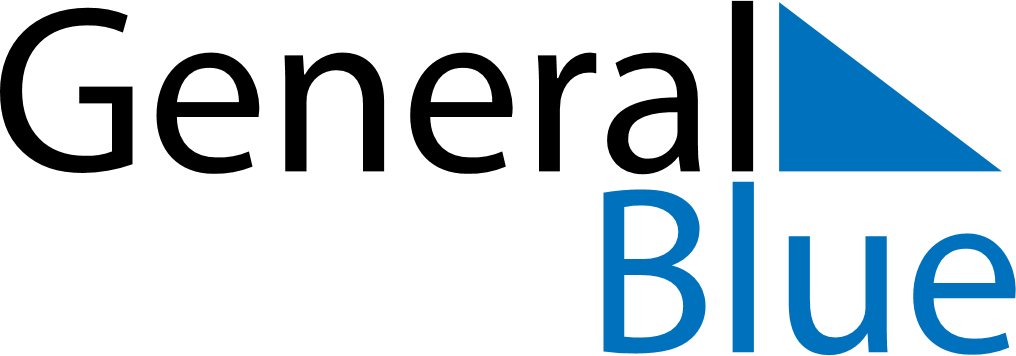 January 2024January 2024January 2024January 2024January 2024January 2024Chocen, Pardubicky, CzechiaChocen, Pardubicky, CzechiaChocen, Pardubicky, CzechiaChocen, Pardubicky, CzechiaChocen, Pardubicky, CzechiaChocen, Pardubicky, CzechiaSunday Monday Tuesday Wednesday Thursday Friday Saturday 1 2 3 4 5 6 Sunrise: 7:53 AM Sunset: 4:02 PM Daylight: 8 hours and 9 minutes. Sunrise: 7:53 AM Sunset: 4:03 PM Daylight: 8 hours and 10 minutes. Sunrise: 7:53 AM Sunset: 4:04 PM Daylight: 8 hours and 11 minutes. Sunrise: 7:53 AM Sunset: 4:05 PM Daylight: 8 hours and 12 minutes. Sunrise: 7:53 AM Sunset: 4:06 PM Daylight: 8 hours and 13 minutes. Sunrise: 7:52 AM Sunset: 4:08 PM Daylight: 8 hours and 15 minutes. 7 8 9 10 11 12 13 Sunrise: 7:52 AM Sunset: 4:09 PM Daylight: 8 hours and 16 minutes. Sunrise: 7:52 AM Sunset: 4:10 PM Daylight: 8 hours and 18 minutes. Sunrise: 7:51 AM Sunset: 4:11 PM Daylight: 8 hours and 19 minutes. Sunrise: 7:51 AM Sunset: 4:13 PM Daylight: 8 hours and 21 minutes. Sunrise: 7:50 AM Sunset: 4:14 PM Daylight: 8 hours and 23 minutes. Sunrise: 7:50 AM Sunset: 4:15 PM Daylight: 8 hours and 25 minutes. Sunrise: 7:49 AM Sunset: 4:17 PM Daylight: 8 hours and 27 minutes. 14 15 16 17 18 19 20 Sunrise: 7:49 AM Sunset: 4:18 PM Daylight: 8 hours and 29 minutes. Sunrise: 7:48 AM Sunset: 4:19 PM Daylight: 8 hours and 31 minutes. Sunrise: 7:47 AM Sunset: 4:21 PM Daylight: 8 hours and 33 minutes. Sunrise: 7:46 AM Sunset: 4:22 PM Daylight: 8 hours and 36 minutes. Sunrise: 7:46 AM Sunset: 4:24 PM Daylight: 8 hours and 38 minutes. Sunrise: 7:45 AM Sunset: 4:25 PM Daylight: 8 hours and 40 minutes. Sunrise: 7:44 AM Sunset: 4:27 PM Daylight: 8 hours and 43 minutes. 21 22 23 24 25 26 27 Sunrise: 7:43 AM Sunset: 4:29 PM Daylight: 8 hours and 45 minutes. Sunrise: 7:42 AM Sunset: 4:30 PM Daylight: 8 hours and 48 minutes. Sunrise: 7:41 AM Sunset: 4:32 PM Daylight: 8 hours and 51 minutes. Sunrise: 7:40 AM Sunset: 4:33 PM Daylight: 8 hours and 53 minutes. Sunrise: 7:38 AM Sunset: 4:35 PM Daylight: 8 hours and 56 minutes. Sunrise: 7:37 AM Sunset: 4:37 PM Daylight: 8 hours and 59 minutes. Sunrise: 7:36 AM Sunset: 4:38 PM Daylight: 9 hours and 2 minutes. 28 29 30 31 Sunrise: 7:35 AM Sunset: 4:40 PM Daylight: 9 hours and 5 minutes. Sunrise: 7:33 AM Sunset: 4:42 PM Daylight: 9 hours and 8 minutes. Sunrise: 7:32 AM Sunset: 4:43 PM Daylight: 9 hours and 11 minutes. Sunrise: 7:31 AM Sunset: 4:45 PM Daylight: 9 hours and 14 minutes. 